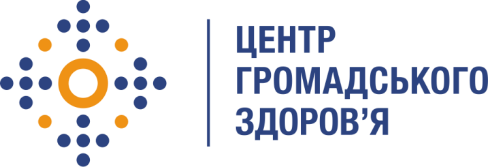 Державна установа 
«Центр громадського здоров’я Міністерства охорони здоров’я України» оголошує конкурс на відбір регіональних консультантів з клінічного наставництва для проведення наставницьких візитів до закладів охорони здоров’я, де надається медична допомога пацієнтам з туберкульозом в рамках програми Глобального фонду по боротьбі зі СНІДом, туберкульозом та малярією.Назва позиції: регіональні консультанти з клінічного наставництва (туберкульоз) в кожній з областей України та у м. КиївРівень зайнятості: часткова;Інформація щодо установи:Головним завданнями Державної установи «Центр громадського здоров’я Міністерства охорони здоров’я України» (далі – Центр є діяльність у сфері громадського здоров’я. Центр виконує лікувально-профілактичні, науково-практичні та організаційно-методичні функції у сфері охорони здоров’я з метою забезпечення якості лікування хворих на соціально небезпечні захворювання, зокрема ВІЛ/СНІД, туберкульоз, наркозалежність, вірусні гепатити тощо, попередження захворювань в контексті розбудови системи громадського здоров’я. Центр приймає участь в розробці регуляторної політики і взаємодіє з іншими міністерствами, науково-дослідними установами, міжнародними установами та громадськими організаціями, що працюють в сфері громадського здоров’я та протидії соціально небезпечним захворюванням.Основні обов'язки:Планування наставницьких візитів до закладів охорони здоров’я, які надають медичну допомогу пацієнтам з туберкульозом, відповідно до регіональної квоти.Підготовка та погодження графіку наставницьких візитів.Проведення клінічних наставницьких візитів згідно графіку візитів та здійснення наступних дій:сумісна з фахівцем, який надає медичну допомогу пацієнтам з ТБ (далі – фахівець) підготовка «інструменту з покращення якості» (далі інструмент QI) з проведенням системного аналізу поточної ситуації;сумісний з фахівцем прийом пацієнтів з проведенням оцінки знань та вмінь фахівця згідно інструменту сесії наставництва;сумісний з фахівцем огляд історій хвороб, амбулаторних карт та іншої медичної документації щодо ведення пацієнтів з ТБ;представлення випадків із власної клінічної практики, розгляд ситуаційних задач, які демонструють ведення пацієнтів з туберкульозом;консультативна допомога фахівцям щодо ведення випадку ТБ;консультативна допомога фахівцям закладів охорони здоров’я з організаційно-методичних питань.Надання рекомендацій фахівцям закладів охорони здоров’я, до яких здійснюються наставницькі візити, за результатами проведених візитів.Написання та подання звітності (інструменту QI) щодо проведених клінічних наставницьких візитів. Вимоги до професійної компетентності:Вища освіта в галузі знань «Охорона здоров’я», спеціалізація з фтизіатрії та/або інфекційних хвороб буде перевагою .Досвід розробки навчальних матеріалів, проведення тренінгів та здійснення клінічного наставництва з питань профілактики та лікування ВІЛ/СНІДу, туберкульозу та інших соціально небезпечних захворювань буде перевагоюПроходження навчання щодо питань клінічного наставництва та/або викладацької майстерності буде перевагоюРозуміння підходів до організації та проведення клінічного наставництва, а також володіння відповідними інструментами проведення клінічного наставництваЗнання чинної нормативно-правової бази та міжнародних рекомендацій з питань ВІЛ-інфекції/СНІДу та туберкульозуРезюме мають бути надіслані електронною поштою на електронну адресу: vacancies@phc.org.ua. В темі листа, будь ласка, зазначте: «135 – 2020 Регіональний консультант з клінічного наставництв»Термін подання документів – до 31 липня  2020 року, реєстрація документів 
завершується о 18:00.За результатами відбору резюме успішні кандидати будуть запрошені до участі у співбесіді. У зв’язку з великою кількістю заявок, ми будемо контактувати лише з кандидатами, запрошеними на співбесіду. Умови завдання та контракту можуть бути докладніше обговорені під час співбесіди.Державна установа «Центр громадського здоров’я Міністерства охорони здоров’я України»  залишає за собою право повторно розмістити оголошення про вакансію, скасувати конкурс на заміщення вакансії, запропонувати посаду зі зміненими обов’язками чи з іншою тривалістю контракту.